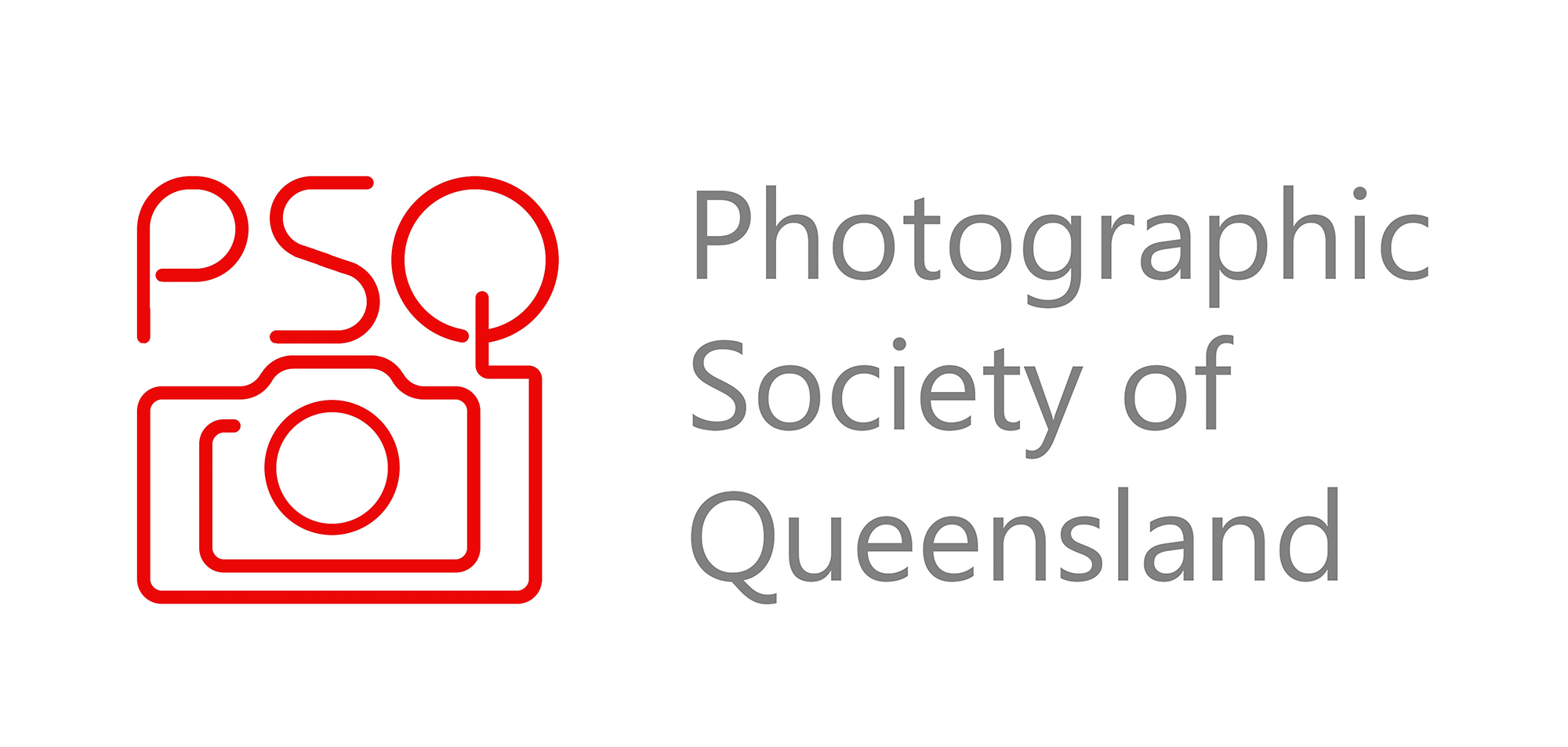 This form is completed by a PSQ Affiliated Club wishing to nominate a member as an Understudy Judge. Send by Email to the PSQ Secretary secretary@psq.org.au AND to Ralph Brown psq.je.chair@gmail.comOn receipt of the Application, and the $20.00 nomination fee, the PSQ Judges Executive will decide on the application and if approved, the name of accepted Understudy will be registered on the PSQ website.Should there be a problem with nominating a Mentor, it is up to the Understudy and/or the Club to make sure that some method, acceptable to PSQ, is put into place to oversee progress.  PSQ will help in this area where possible (e.g., Recordings of Judgments, visits from PSQ Judging Panel members, etc.).After each Judging or Presentation by the Understudy, a Report Sheet is to be filled in and returned to Ralph Brown by both the Mentor and the Club at which the Judging or the Presentation took place.  After the receipt of all feedback forms of a minimum of three (3) Judgings and one (1) Presentation the PSQ Judges Executive will assess those reports and if satisfactory will recommend the PSQ Committee to grant the accreditation. FOR FURTHER INFORMATION, PLEASE CONTACT RALPH BROWN Mb: 0400 046 476NOMINATING CLUB: 	POSTAL ADDRESS:	CONTACT NAME:		EMAIL:PHONE:		SIGNATURE:DATE:	NOMINATED UNDERSTUDY:  POSTAL ADDRESS:CONTACT NAME:		EMAIL:PHONE:		SIGNATURE:PHOTOGRAPHIC EXPERTISE: Name any photographic honours or the details of at least one acceptance in a national or international competition or alternatively email a portfolio of 12 Digital Photographic Images, sized at less than 1Mb each, which demonstrate high standards of competence in a variety of techniques and subjects together with this application and the PSQ Judges Executive will decide whether this application will be accepted. NOMINATED MENTOR JUDGE:  POSTAL ADDRESS:	CONTACT NAME:		EMAIL:PHONE:		SIGNATURE:IF NO MENTOR AVAILABLE: Provide alternative and preferred method of assessment.PAYMENT FOR NOMINATION:Please direct deposit the Nomination Fee of $20.00 to the PSQ Judges Account via
BSB 034630, Account Number 276664, Account Name “The Photographic Society of Queensland”Please use the SURNAME of the Understudy Judge as the description.